МИНИСТЕРСТВО ОБРАЗОВАНИЯ И НАУКИ РЕСПУБЛИКИ ДАГЕСТАНМКОУ «АПШИНСКАЯ СРЕДНЯЯ ОБЩЕОБРАЗОВАТЕЛЬНАЯ ШКОЛА»Россия, Республика Дагестан, 368204, Буйнакский район, с.Апши  т. (8903) 428-07-66, apshy@mail.ru№____                                                                                «14»    март   2018гПлан МКОУ «Апшинская СОШ»  на 2018 г   Республиканской                  программы «Ответственность родителей за детей"»Реализация   Республиканской программы «Ответственность родителей за детей"»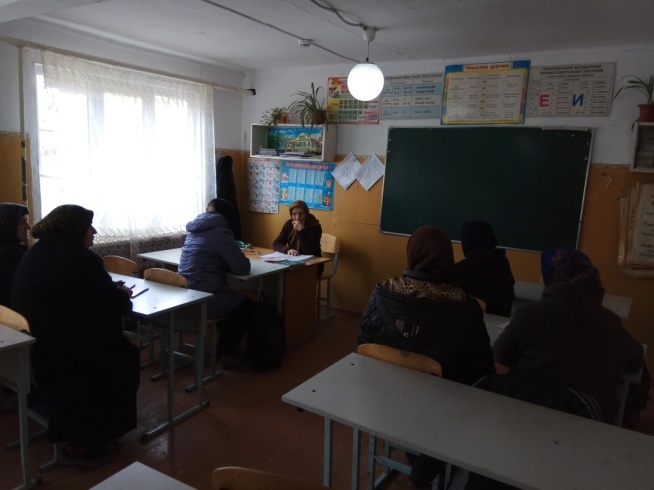 16.01.18г. родительское собрание в 4"а" классе.Классный руководитель Абдулаева С.М. Присутствовали 12 родителей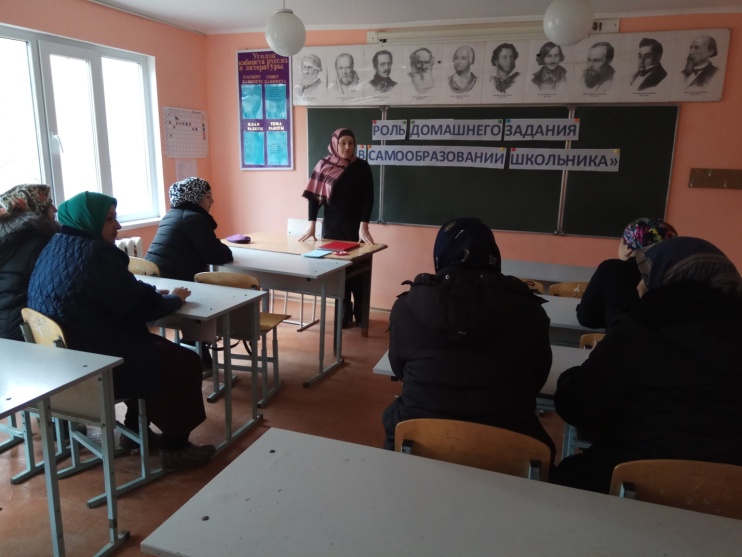 14.02.18г. В 5 классе было проведено родительское собрание на тему : «Роль домашнего задания в самообразовании школьника». Классный руководитель Амирова П.А.Присутствовало 12 человек.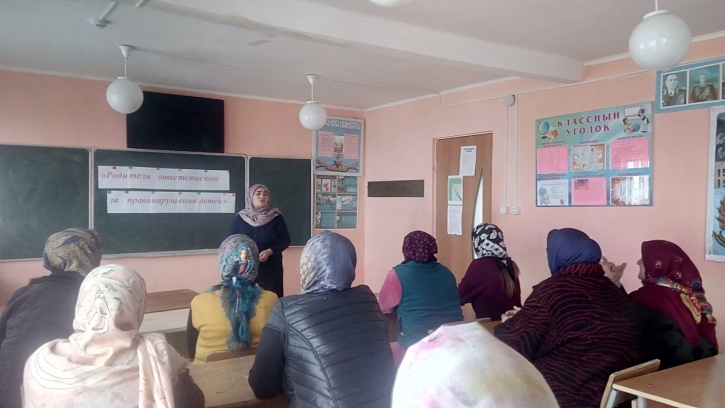 2.02.2018г. В7а классе провели  родительское собрание на тему: "Родители ответственны  за правонарушения детей". Классный руководитель Тагирова С.А.Присутствовало-12 человек.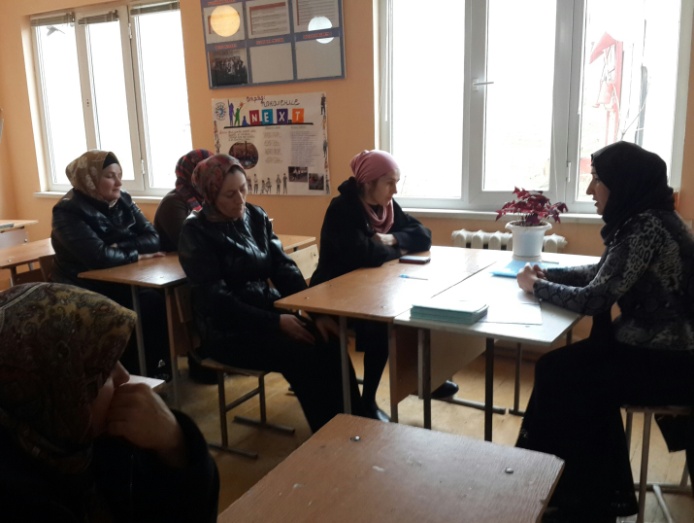 16.01.18г. Родительское собрание на тему: «Как помочь подростку приобрести уверенность в себе».  Классный руководитель Магомедова Б.Р.Присутствовали-13 родителей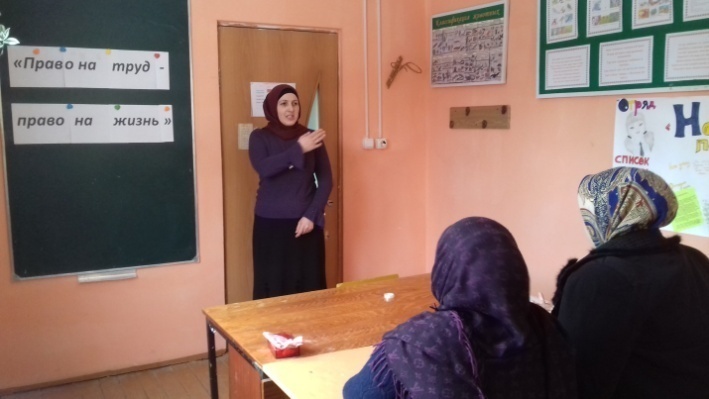 28.02.18г.  В 10 классе было проведено родительское собрание на  тему: «Право на  труд - право на жизнь»      Классный руководитель Магомедова П.М.Присутствовали 3 род.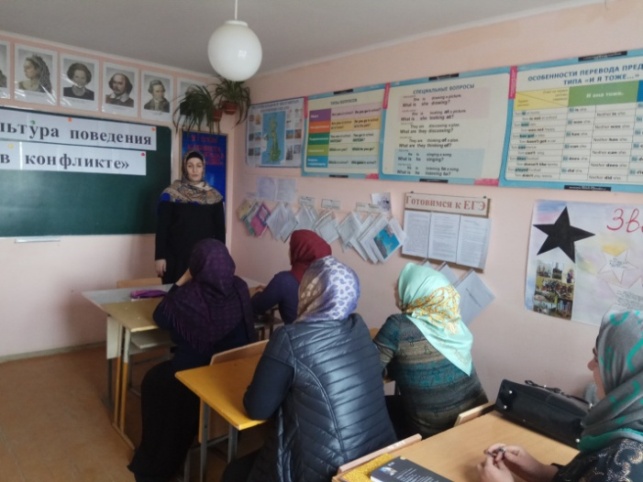 14.02.18г.В 11 классе прошло родительское  собрание на тему: "Культура поведения в конфликте".Классный руководитель Магомедова З.А.Присутствовали-5 родителей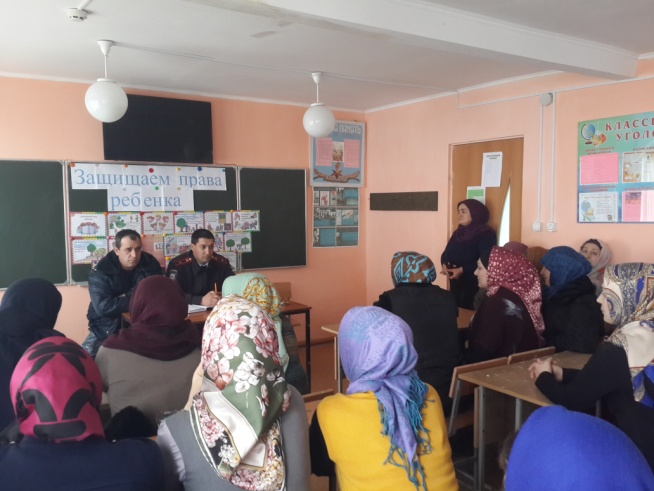  19.02.18г.Общешкольный родительский всеобуч на тему: "Защищаем права ребенка"Присутствовали -120 родителей.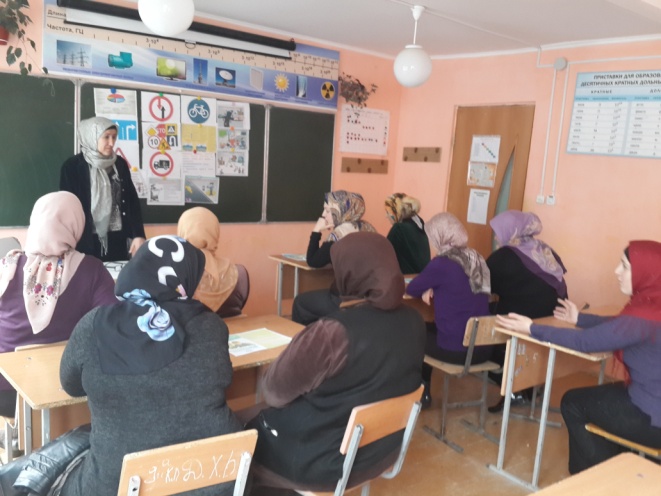 12.03.18г. Родительское собрание в 9 классе  на тему:"Все должны соблюдать ПДД". Классный руководитель Магомедова Б.Р.Присутствоволо-15 родителей.Исполнитель: заместитель директора по ВР________/ Магомедова Б.Р./                                                        Директор ОУ________/ Магомедова Р.А./ №Проводимые мероприятия Класс Кол.Роди-телейсрокиПриглашенныеОтветственные1Родительское собрание  4"а"1216.01Классный руководитель Абдулаева С.М.2Родительское собрание на тему: «Роль домашнего задания в самообразовании школьника »51214.02Классный руководительАмирова П.А.3Общешкольный  родительский всеобуч на тему: " Защищаем права ребенка"5-1112019.02Капитан полиции Абдулжалилов Рустам Лабазанович и  майор Сунгуров Джамбулат  БеймуратовичЗам.дир.по ВР Магомедова Б.Р.4Родительское собрание на тему:  «« Родители ответственны  за правонарушения детей».7"а"122.02Классный руководительТагирова С.А5Родительское собрание на тему: «Как помочь подростку приобрести уверенность в себе».  91316.01  Классный руководительМагомедова Б.Р. 6Родительское собрание на тему: «Право на  труд - право на жизнь»      10328.02Классный руководительМагомедова П.М.7Родительское собрание на тему:  « Культура поведения в конфликте» 11514.02Классный руководительМагомедова З.А.9 Родительское с  на тему:"Все должны соблюдать ПДД". 91512.03Классный руководитель Магомедова Б.Р.